Сумська міська радаВиконавчий комітетРІШЕННЯУ зв’язку з необхідністю визначення обсягів виробництва та реалізації послуг із збирання, зберігання, перевезення та утилізації твердих побутових відходів під час укладання договорів на відповідні послуги та розрахунків із замовниками послуг, з метою забезпечення єдиного підходу до нормування надання послуг з вивезення побутових відходів на території м. Суми та зведення в єдиний документ всіх показників вимірювання, закріплених у різних нормативно-правових актах, відповідно до законів України «Про відходи», «Про житлово-комунальні   послуги»,   постанови   Кабінету   Міністрів   України  від  10.12.2008№ 1070 «Про затвердження Правил надання послуг з вивезення побутових відходів», наказів Міністерства з питань житлово-комунального господарства України від 30.07.2010 № 259 «Про затвердження Правил визначення норм надання послуг з вивезення побутових відходів» та від 30.08.2013 № 426 «Про затвердження Методичних рекомендацій щодо застосування одиниці маси, як основної одиниці під час здійснення операцій поводження з побутовими відходами», рішенням виконавчого комітету Сумської міської ради від 19.11.2013 № 592 «Про затвердження Схеми санітарної очистки міста Суми», підпункту 16 пункту «а» статті 30 Закону України «Про місцеве самоврядування в Україні» та керуючись частиною першою статті 52 Закону України «Про місцеве самоврядування в Україні», виконавчий комітет Сумської міської радиВИРІШИВ:1. Внести зміни до рішення  виконавчого комітету Сумської міської ради від 19.11.2013 № 591 «Про затвердження норм надання послуг з вивезення твердих побутових відходів в місті Суми» (зі змінами), а саме:1.1. Пункт 2 викласти в такій редакції: «2. Затвердити норми надання послуг з вивезення побутових відходів для підприємств, установ, організацій та інших об’єктів утворення твердих побутових відходів (згідно з додатком)».1.2. Рішення доповнити пунктами 3-5 такого змісту: «3. Затвердити норму надання послуг з вивезення рідких побутових відходів для будинків, не підключених до системи каналізації, на рівні 25 літрів на добу на одну людину.4. Виконавцю послуг з вивезення побутових відходів під час проведення розрахунків нових тарифів та при укладанні договорів на надання послуг з вивезення побутових відходів застосовувати затверджені цим рішенням норми утворення.5. Підприємствам, надавачам послуги з вивезення твердих побутових відходів забезпечити всіх суб’єктів, діяльність яких пов'язана з утворенням твердих побутових відходів, необхідною кількістю контейнерів згідно  з нормами, затвердженими підпунктом 1.1 пункту 1 цього рішення.6. Департаменту інфраструктури міста Сумської міської ради протягом 2019 року вчинити заходи щодо внесення змін до Схеми санітарної очистки міста Суми».	У зв'язку з цим пункти 3-6 рішення вважати пунктами 7-10.2. Департаменту комунікацій та інформаційної політики Сумської міської ради (Кохан А.І.) забезпечити офіційне оприлюднення рішення шляхом опублікування в Офіційному віснику Сумської міської ради чи місцевому друкованому засобі масової інформації.3. Відділу протокольної роботи та контролю Сумської міської ради 
(Моша Л.В.) розмістити це рішення на офіційному веб-сайті Сумської міської ради.4. Рішення вступає в силу з моменту його оприлюднення згідно з пунктом 2 цього рішення. 5. Організацію виконання даного рішення покласти на заступника міського голови з питань діяльності виконавчих органів ради Журбу О.І. Міський голова 									О.М. ЛисенкоЖурба О.І., Чайченко О.В.Розіслати: згідно зі списком  Норминадання послуг з вивезення побутових відходів м. Сумина 2019 -2022 рокиНачальник управління                                                                  О.В. Чайченко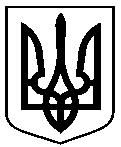 Проектоприлюднено              « ____» _________2018р.від                        №   Про внесення змін до рішення виконавчого комітету Сумської міської ради від 19.11.2013 № 591 «Про затвердження норм надання послуг з вивезення твердих побутових відходів в місті Суми» (зі змінами)Додатокдо проекту рішення виконавчого комітету від                 № № з/пОб’єкт утворення ТПВРозрахункова одиницяНорма на одну розрахункову одиницюНорма на одну розрахункову одиницюНорма на одну розрахункову одиницюСередня добова щільність побутових відходів у контейнері,   кг/м3№ з/пОб’єкт утворення ТПВРозрахункова одиницядобова норма добова норма річна норма Середня добова щільність побутових відходів у контейнері,   кг/м3№ з/пОб’єкт утворення ТПВРозрахункова одиницякглм3Середня добова щільність побутових відходів у контейнері,   кг/м31Готелімісце0,52,741,001182,482Гуртожиткимісце0,351,650,602212,123Санаторії, пансіонати, будинки відпочинкумісце0,73,841,402182,294Лікарніліжко0,352,190,799159,825Поліклінікивідвідування0,010,060,022166,676Складим2 площі0,10,220,080454,557Адміністративні і громадські установи та організаціїробоче місце0,31,30,475Навчальні заклади:8вищий і середній спеціальнийстудент0,090,480,175230,779школиучень0,080,40,146200,0010школи-інтернатучень0,452,20,803204,5511профтехучилищаучень0,420,730200,0012дитячі дошкільні закладимісце0,281,40,511200,0013Заклади культури і мистецтвамісце0,080,70,256114,2914Магазини продовольчім2 торгової площі0,31,50,548200,0015Магазини непродовольчім2 торгової площі0,150,820,299182,9316Ринким2 торгової площі0,311,10,402281,8217Організації управління, адміністративно-побутові, правові, науково-дослідні та іншіробоче місце0,47518Підприємства побутового обслуговування населення (комбінати, ательє, майстерні, перукарні, тощо)робоче місце0,753,41,242147,0620Аптеким2 площі0,0821Залізничний вокзал, аеропорт, автовокзалм2 пасажирської площі (зал очікування)0,371,70,621217,6522Автостоянким2 площі0,030,110,040272,7323Загальні місця відпочинку сезонного користуванням2 території0,040,250,091160,0024Ресторани:місце2,191з відбором харчових відходів200,00без відбору харчових відходів233,3325Кафе, їдальні, закусочні тощо:місце0,949з відбором харчових відходів195,46без відбору харчових відходів192,31